The BSA and Parents’ Association’s
Annual Spring Social:
BBQ Picnic at Wolf Pen Creek
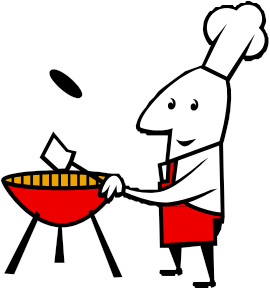 Date: 	Sunday, April 10, 2016Time:	1:00-3:00pmFood:	Rudy’s BBQPlace:	The Plaza at Wolf Pen Creek Park1015 Colgate Drive
College Station, Texas 77845Bring a picnic blanket, and come enjoy some fun in the sun with Frisbee, tug-of-war, soccer, volleyball, flag football, music, and more! You are welcome to bring your own game. RSVP:	By 12 o’clock noon on Friday, April 8, 2016There is a $5.00/person charge for the catered food. RSVP forms must be received by deadline in order for your meal(s) to be reserved. Check or money order only, made out to “BSA”. We will accept RSVPs by mail, or your student may print the form off our webpage and bring it into the BIMS office in the Medical Sciences Library, Room 007. ------------------------------------------------------------------------------------------------------------------------------------------Name of Parent(s) Attending: ____________________________________________________________Name of BSA member (student):__________________________________________________________Mailing Address: ______________________________________________________________________
City, State, Zip: _______________________________________________________________________
Day Time Phone Number: (_______) _______________-______________________________ 

Total Number of People Attending: _______________

Total Amount Enclosed ($5.00 per ticket): ________________
Mail registration form and check/money order to: 	BIMS Undergraduate Advising Office							4465 TAMU / MEDL 007							College Station, TX 77843-4465